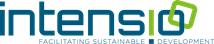 Leer- en actielogboek bij online faciliteren van vergaderingenSla dit logboek op in een eigen folder. Je kan het verder aanvullen na de volgende modules.Vragen bij module 1Welke online vergaderingen of thema’s vragen in het nieuwe normaal om een live bijeenkomst ?Welke vergaderingen of thema’s lenen zich goed voor een online meeting ?Zie je in jouw werkcontext mogelijke toepassingen van blended faciliteren (mix) ?Vraag bij module 2Hoe duidelijk ben je in je vergaderingen over de beslissingsstijl ? Wat merk je als effecten van deze (on)duidelijkheid ?Vraag bij module 3Welke ervaringen heb je met een vergaderagenda ? Waarin kan de best practice agendaformat je inspireren ?